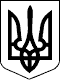 УКРАЇНАЧЕЧЕЛЬНИЦЬКА РАЙОННА РАДАВІННИЦЬКОЇ ОБЛАСТІРІШЕННЯ № 545   22 листопада 2019 року                                                        26 сесія 7  скликанняПро результати державного фінансового аудиту виконання місцевих бюджетів Чечельницького району за період з 01 січня 2016 року по 31 березня 2019 рокуВідповідно до статті 43 Закону України «Про місцеве самоврядування в Україні», статей 26, 115 Бюджетного кодексу України, враховуючи пропозиції Управління Північного офісу Держаудитслужби у Вінницькій області  щодо підвищення виконавської дисципліни, якості формування дохідної та видаткової частин місцевих бюджетів та ефективності використання бюджетних ресурсів району, районна рада відзначає, що Управлінням Північного офісу Держаудитслужби у Вінницькій області за участю Департаменту фінансів Вінницької обласної  державної адміністрації  та  Головного управління Державної фіскальної служби у Вінницькій області проведено державний фінансовий аудит виконання місцевих бюджетів Чечельницького району за період з 01.01.2016 року по 31.03.2019 року.   Результати  аудиторського дослідження засвідчили незабезпечення органами виконавчої влади та місцевого самоврядування повноти використання існуючих можливостей щодо мобілізації фінансових ресурсів по наповненню місцевих бюджетів доходами, недостатній рівень організації бюджетного процесу на усіх його стадіях та внутрішнього фінансового   контролю з боку розпорядників бюджетних коштів.Так, через безоплатне використання земель, за відсутності оформлених договірних відносин, невнесення змін до договорів оренди земельних ділянок в частині перегляду розміру орендної плати з урахуванням індексації нормативної грошової оцінки земель відповідно до вимог законодавства, надання податкових пільг суб’єктам господарювання  місцевими бюджетами району недоотримано 1903,8 тис. грн доходів.Також, використання суб’єктами господарювання земельних ділянок під проектними дорогами без правовстановлюючих документів зумовило втрату місцевими бюджетами 467,4 тис. грн.Поряд з цим, у разі повного використання на договірних умовах наявних земель запасу, резервного фонду та не витребуваних часток (паїв), бюджет району додатково отримав би у періоді, що досліджувався, ще 4253,5 тис. грн плати за землю.Неврахування положень чинного законодавства щодо застосування єдиних методологічних засад при здійсненні розподілу плати за оренду комунального майна  об’єктів спільної власності територіальних громад району не сприяло додатковим надходженням в сумі 20,2 тис. грн.Через неефективне виконання органами місцевого самоврядування власних повноважень та прийняття управлінських рішень у сфері регулювання орендних відносин, зокрема надання в оренду комунального майна за заниженими ставками та без проведення незалежної експертної оцінки об’єктів оренди, не проведення коригування  орендної плати на індекс інфляції та використання майна без правовстановлюючих документів бюджетом району втрачено можливість отримати упродовж періоду аудиту 298,4 тис. грн доходів.Прийняття селищною радою необгрунтованих управлінських рішень при відчуженні комунального майна призвело до неефективного використання бюджетних коштів в обсязі 63,1 тис. грн.Не використано органами місцевого самоврядування району право на розміщення тимчасово вільних коштів на депозитних рахунках в установах банків, як наслідок, втрачено можливість збільшення надходження до  бюджету району, зокрема до районного бюджету впродовж періоду аудиту–розрахунково 470,6 тис. грн.Крім того, внаслідок прийняття органами місцевого самоврядування рішень щодо запровадження у 2018 році та січні-березні 2019 року ставок податку на нерухоме майно, відмінне від земельної ділянки, нижче законодавчо визначеного максимального рівня, позбавило можливості зміцнити дохідну частину бюджету району на 1229,8 тис. грн. Діюча мережа загальноосвітніх навчальних закладів району не сприяла ефективному та раціональному використанню бюджетних коштів, спрямованих на загальну середню освіту щонайменше на суму 30312,7 тис. грн. Оптимізація мережі закладів освіти району дозволить зекономити в рік близько             2313,6 тис. грн.Надання стаціонарної медичної допомоги жителям інших адміністративно- територіальних  одиниць за рахунок коштів районного бюджету без укладання договорів щодо передачі міжбюджетних трансфертів призвело до втрат районним бюджетом протягом періоду аудиту 83,7 тис. грн.Не сприяє підвищенню рівня надання соціальних послуг населенню неналежне фінансове забезпечення основних соціально-значущих районних програм. Упродовж періоду, що підлягав державному фінансовому аудиту, із загального обсягу прийнятих районних програм фінансувалося 60,5 % та взагалі не спрямовувались кошти на виконання 91 районної програми, що свідчить про неузгодженість рішень про затвердження програм із реальними можливостями їх фінансування.Водночас, при недостатньому фінансуванні заходів районних програм, спрямованих на розв’язання найактуальніших економічних та соціально-культурних проблем розвитку району, в рамках окремих районних програм здійснювалося фінансування бюджетних установ, що утримуються з державного бюджету на загальну суму 2739,5 тис. грн.Відсутність розробленого та затвердженого на місцевому рівні Порядку формування, фінансування і моніторингу виконання місцевих програм, негативно впливає на їх якість, знижує ефективність та не забезпечує ефективне використання фінансових ресурсів.Незабезпечення належного рівня контролю та спрямування коштів в рамках програм, призвело до недоотримання їх кінцевих результативних показників та до неефективного використання бюджетних коштів на суму     69,2 тис. грн.Незабезпечення організації внутрішнього контролю та належного рівня фінансово-бюджетної дисципліни учасниками бюджетного процесу в частині утворення структурних підрозділів внутрішнього аудиту або призначення відповідальних осіб за ведення внутрішнього контролю, не забезпечує дотримання останніми законності та ефективності управління бюджетним ресурсом, прорахування ризиків, здійснення заходів моніторингу та оцінювання виконання відповідних функцій, процесів та операцій, а також посилення управлінської відповідальності.Проведеними у ході аудиту ревізіями встановлено порушень, що призвели до втрат фінансових і матеріальних ресурсів, на загальну суму  1,7 млн грн, в тому числі по відділу освіти Чечельницької райдержадміністрації 0,6 млн грн, комунальному некомерційному підприємству «Чечельницька  центральна  районна лікарня» - 0,5 млн грн та Чечельницькій селищній раді 0,6 млн грн.Враховуючи вищезазначене, пропозиції Управлінням Північного офісу Держаудитслужби у Вінницькій області  щодо підвищення ефективності управління бюджетними коштами, земельними ресурсами та комунальним майном в процесі виконання бюджету району, висновок постійних комісій районної ради, районна рада ВИРІШИЛА:1. Інформацію начальника фінансового управління райдержадміністрації  Решетник Н.О. «Про результати державного фінансового аудиту виконання місцевих бюджетів Чечельницького району за період з 01.01.2016 по 31.03.2019 роки» взяти до відома.2. Рекомендувати:2.1  фінансовому управлінню райдержадміністрації (Решетник Н.О.) та головним розпорядникам коштів районного бюджету посилити контроль за дотриманням бюджетного законодавства, спрямованого на забезпечення ефективного управління бюджетними коштами;2.2 структурним підрозділам райдержадміністрації, селищній та сільським радам спільно з відділом у Чечельницькому районі Головного управління Держгеокадастру у Вінницькій області:2.2.1 провести інвентаризацію земель державної власності за межами населених пунктів району з метою оцінки ефективності їх використання та виявлення користувачів без правовстановлюючих документів;2.2.2 провести інвентаризацію договорів оренди земельних ділянок державної власності з метою вжиття заходів (ініціювання перед уповноваженими на це органами) щодо перегляду розміру орендної плати на рівні, визначеному чинним законодавством;2.3 комунальному некомерційному підприємству «Чечельницький центр первинної медико-санітарної допомоги»  Чечельницької районної ради Вінницької області (Коваль В.А.) для досягнення мети та кінцевих цілей районної програми «Місцеві стимули для медичних працівників Чечельницького району на 2018-2020 роки» забезпечити укладання контракту із студентом та отримання офіційної згоди (заяви, договору) щодо відпрацювання за отриманою спеціальністю в закладах охорони здоров’я району в термін до закінчення його навчання у вищому медичному закладі;2.4  структурним підрозділам райдержадміністрації спільно з районною радою з метою економії бюджетних ресурсів провести інвентаризацію районних програм на предмет дублювання їх цілей, завдань та заходів, забезпечити узагальнення та об’єднання пріоритетних заходів програм з одночасним скороченням їх кількості за рахунок укрупнення програм:2.4.1 провести моніторинг результатів діяльності комунальних підприємств, яким надавалася фінансова підтримка, розробити заходи щодо економічного їх оздоровлення або розглянути питання подальшої необхідності спрямування коштів з районного бюджету на їх утримання;2.4.2 розробити та затвердити Порядок надання фінансової підтримки комунальним підприємствам спільної комунальної власності територіальних громад району та здійснення внесків до їх статутних капіталів, який буде визначати механізм надання, використання коштів районного бюджету, а також контролю за їх законним, цільовим та ефективним використанням;2.5 відділу освіти райдержадміністрації  (Деменчук Г.В.) спільно з селищною, сільськими радами  для забезпечення ефективного та раціонального використання бюджетних коштів, спрямованих на заклади освіти, розглянути можливість оптимізації окремих (в тому числі малокомплектних) загальноосвітніх навчальних закладів;   2.6  районній раді:2.6.1 привести у відповідність до чинного законодавства положення Методики передачі в оренду майна в частині визначення розмірів орендних ставок;2.6.2  розглянути можливість перегляду положення Методики розрахунку орендних ставок та порядку використання плати за оренду майна, що є спільною власністю територіальних громад району в частині визначення пропорцій розподілу орендної плати із врахуванням єдиних методологічних засад чинного законодавства;2.6.3  забезпечити перегляд діючих договорів оренди комунального майна та привести умови договорів (шляхом внесення до них змін) в частині визначення розмірів орендних ставок відповідно до Методики і Порядків передачі в оренду майна та чинного законодавства;2.7  селищній та сільським радам:2.7.1  забезпечити укладання договорів оренди на земельні ділянки, в тому числі із Чечельницьким  РСТ на земельні ділянки комерційного призначення, що використовуються безоплатно та без правовстановлюючих документів  (Бондурівській, Бритавській, Вербській, Демівській, Каташинській, Куренівській, Лузькій, Любомирській, Ольгопільській, Рогізківській, Стратіївській сільським радам);2.7.2  забезпечити перегляд діючих договорів оренди комунального майна та привести умови договорів (шляхом внесення до них змін) в частині визначення розмірів орендних ставок відповідно до затверджених ними Положень та Методик передачі в оренду майна, а також чинного законодавства (Білокамінській, Бондурівській, Демівській, Лузькій та  Стратіївській  сільським радам);2.7.3  провести інвентаризацію діючих договорів оренди земельних ділянок комунальної власності та забезпечити (Білокамінській, Демівській, Каташинській та Куренівській  сільським радам) внесення до них змін в частині перегляду розмірів орендної плати з урахуванням коефіцієнтів індексації нормативної грошової оцінки у відповідності до чинного законодавства;2.7.4 забезпечити укладання договору купівлі-продажу (Чечельницькій селищній раді) з ДП «Бершадська автошкола» ТОВ «Вінницький обласний автоучбовий комбінат» з метою правомірного використання останнім будівлі площею 128,4 кв.м, що рахується на балансі селищної ради;2.7.5 розробити та затвердити Порядки передачі в оренду майна та Методики розрахунку орендної плати і пропорції її розподілу (Демівській, Лузькій, Ольгопільській, Рогізківській, Стратіївській сільським радам);2.7.6  розглянути на чергових сесіях питання щодо запровадження ставок податку на нерухоме майно у максимально визначених Податковим кодексом України розмірах з метою збільшення дохідної частини бюджету району;2.7.7 переглянути політику спрямування коштів переважно на власне утримання з метою пріоритетного максимального спрямування коштів на розвиток територій та якісного задоволення соціальних потреб громад;2.8 з метою забезпечення належного рівня фінансово-бюджетної дисципліни в районі зобов’язати всіх учасників бюджетного процесу (структурні підрозділи райдержадміністрації, головні розпорядники бюджетних коштів, районна та сільські ради) призначити відповідальних осіб за здійснення внутрішнього контролю, що буде направлений на дотримання усіма учасниками бюджетного процесу законності та ефективності управління бюджетними ресурсами, прорахування ризиків, здійснення заходів моніторингу та оцінювання виконання відповідних операцій, виявлення причин непродуктивних витрат і втрат, а також посилення управлінської відповідальності. 3. Районній, селищній та сільським радам  інформувати фінансове управління райдержадміністрації про виконання даного рішення щомісячно до 15 числа.4. Фінансовому управлінню райдержадміністрації (Решетник Н.О.) узагальнену інформацію про виконання пропозицій за результатами аудиторського звіту та даного рішення надсилати Управлінню Північного офісу Держаудитслужби у Вінницькій області  щомісячно до 20 числа.5. Контроль за виконанням цього рішення покласти на постійну комісію районної ради з питань бюджету та комунальної власності (Савчук В.В.).Голова районної ради                                                         С. П’ЯНІЩУК   